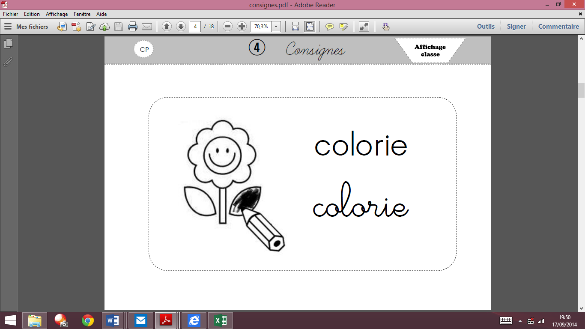 ❶ 	 Colorie  toutes les lettres qui font le son [é] pour amener l’escargot jusqu’à la salade.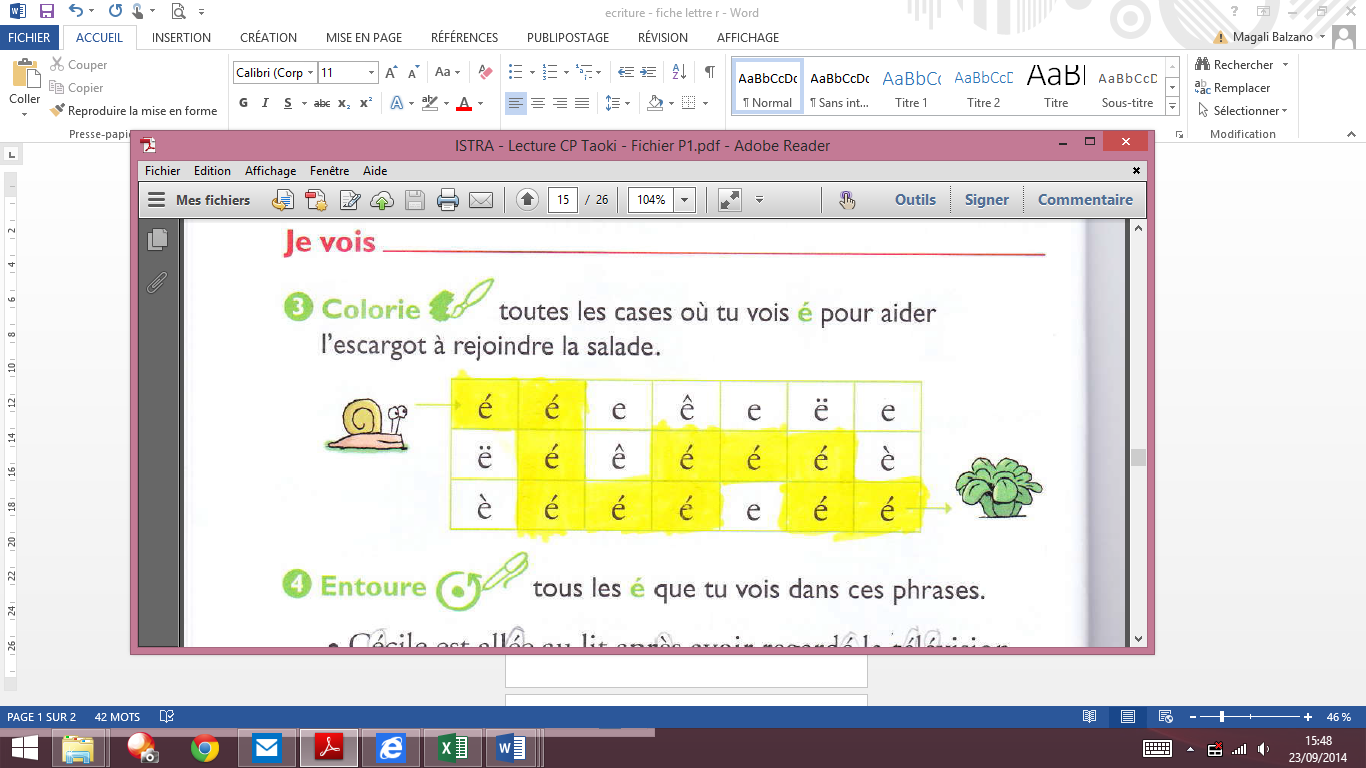 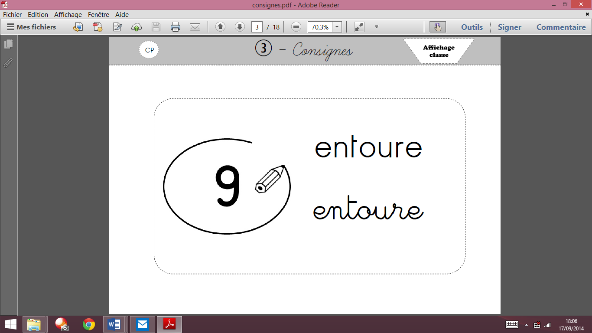 ❷ 	 Entoure la lettre qui fait le son dans cette phrase.  Cette année à l’école, la récréation est courte !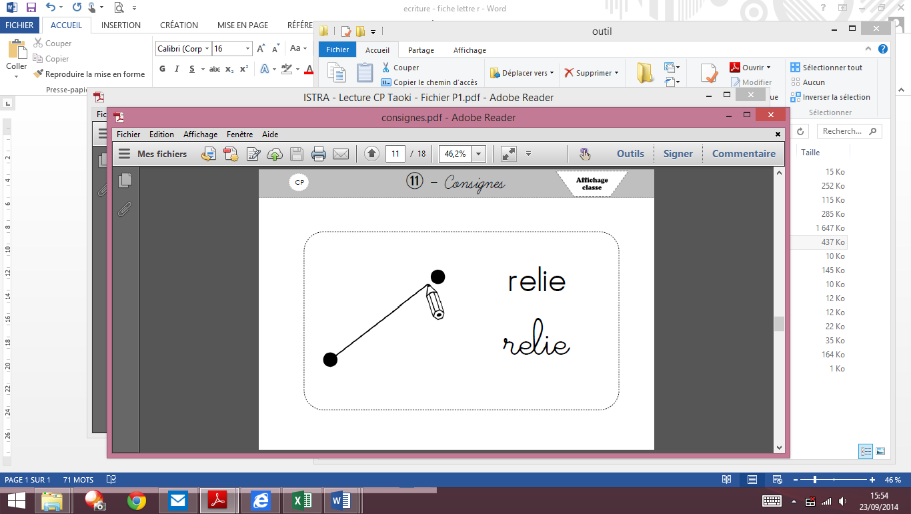 ❸	 relie  les mots identiques.ééeêeëeëéêéééèèéééeééOscarentourejeudiélèveentoureOscarélèvejeudi